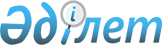 Шардара ауданы бойынша аз қамтамасыз етілген отбасыларға (азаматтарға) тұрғын үй көмегін көрсетудің мөлшері мен тәртібін бекіту туралы
					
			Күшін жойған
			
			
		
					Оңтүстік Қазақстан облысы Шардара аудандық мәслихатының 2012 жылғы 17 сәуірдегі № 4-29-V шешімі. Оңтүстік Қазақстан облысы Шардара ауданының Әділет басқармасында 2012 жылғы 8 мамырда № 14-15-138 тіркелді. Күші жойылды - Оңтүстік Қазақстан облысы Шардара аудандық мәслихатының 2013 жылғы 24 желтоқсандағы № 22-143-V шешімімен      Ескерту. Күші жойылды - Оңтүстік Қазақстан облысы Шардара аудандық мәслихатының 24.12.2013 № 22-143-V шешімімен.

      «Қазақстан Республикасындағы жергiлiктi мемлекеттiк басқару және өзiн-өзi басқару туралы» 2001 жылғы 23 қаңтардағы Қазақстан Республикасының Заңының 6-бабына, «Тұрғын үй қатынастары туралы» 1997 жылғы 16 сәуiрдегi Қазақстан Республикасының Заңының 97 бабының 2 тармағына, Қазақстан Республикасы Үкiметiнiң 2009 жылғы 30 желтоқсандағы № 2314 қаулысымен бекiтiлген Тұрғын үй көмегiн көрсету ережесiне және Қазақстан Республикасы Үкiметiнiң 2009 жылғы 14 сәуiрдегi № 512 қаулысымен бекiтiлген Әлеуметтiк тұрғыдан қорғалатын азаматтарға телекоммуникация қызметтерiн көрсеткенi үшiн абоненттiк төлемақы тарифiнiң көтерiлуiне өтемақы төлеудiң ережесiне сәйкес, аудандық мәслихаты ШЕШІМ ЕТТІ:



      1. Шардара ауданы бойынша аз қамтамасыз етілген отбасыларға (азаматтарға) тұрғын үй көмегін көрсетудің мөлшері мен тәртібі қосымшаға сәйкес бекітілсін.



      2. «Тұрғын үй көмегін көрсетудің мөлшері және тәртібін бекіту туралы» Шардара аудандық мәслихатының 2010 жылғы 18 наурыздағы № 29-208-IV (Нормативтік құқықтық актілерді мемлекеттік тіркеу тізілімінде 14-15-91 нөмірмен тіркелген, «Шартарап-Шарайна» газетінің 2010 жылғы 21 мамыр 24 нөмірінде жарияланған) шешімінің күші жойылсын.



      3. Осы шешім алғаш ресми жарияланғаннан кейін күнтізбелік он күн өткен соң қолданысқа енгізіледі.      Сессия төрағасы                            Е.Карымсаков      Аудандық мәслихат хатшысы                  Т.Бердібеков

      Шардара аудандық мәслихатының

      17 сәуір 2012 жылғы № 4-29-V

      шешімімен бекітілген       Шардара ауданында аз қамтамасыз етілген отбасыларға (азаматтарға) тұрғын үй көмегін көрсетудің мөлшері мен тәртібі 

      1. Жалпы ережелер      1. Осы тұрғын үй көмегін көрсетудің мөлшері мен тәртібінде мынадай негізгі ұғымдар пайдаланылады:

      1) аз қамтылған отбасылар (азаматтар) - Қазақстан Республикасының тұрғын үй заңнамасына сәйкес тұрғын үй көмегін алуға құқығы бар адамдар.

      2) жалдаушы (жалға алушы) – тұрғын жайды жалдау шартындағы тұрғын жайды немесе оның бір бөлігін тұрақты немесе уақытша иеленуге және пайдалануға алушы тарап;

      3) коммуналдық қызметтер – тұрғын үйде (тұрғын ғимаратта) көрсетілетін және сумен жабдықтауды, кәрізді, газбен жабдықтауды, электрмен жабдықтауды, жылумен жабдықтауды, қоқысты әкету мен лифт қызметін көрсетуді қамтитын қызметтер;

      4) қосымша жалдаушы – тұрғын жайды қосымша жалдау шартындағы тұрғын жайды немесе оның бір бөлігін жалдаушыдан (жалға алушыдан) тұрақты немесе уақытша иеленуге және пайдалануға алатын тарап;

      5) кондоминиум объектісін басқару органы - кондоминиум объектісін басқару жөніндегі функцияларды жүзеге асыратын жеке немесе заңды тұлға;

      6) отбасының (азаматтың) жиынтық табысы - тұрғын үй көмегін тағайындауға өтініш білдірілген тоқсанның алдындағы тоқсанда отбасы (азамат) кірістерінің жалпы сомасы;

      7) тұрғын үйді (тұрғын ғимаратты) күтіп-ұстауға жұмсалатын шығыстар - кондоминиум объектісінің ортақ мүлкін пайдалануға және жөндеуге, жер учаскесін күтіп-ұстауға, коммуналдық қызметтерді тұтынуды есептеудің үйге ортақ құралдарын сатып алуға, орнатуға, пайдалануға және тексеруге жұмсалатын шығыстарға, кондоминиум объектісінің ортақ мүлкін күтіп-ұстауға тұтынылған коммуналдық қызметтерді төлеуге жұмсалатын шығыстарға жалпы жиналыстың шешімімен белгіленген ай сайынғы жарналар арқылы төленетін үй-жайлардың (пәтерлердің) меншік иелері шығыстарының міндетті сомасы, сондай-ақ болашақта кондоминиум объектісінің ортақ мүлкін немесе оның жекелеген түрлерін күрделі жөндеуге ақша жинақтауға жұмсалатын жарналар;

      8) уәкілетті орган – тұрғын үй көмегін беретін «Шардара аудандық жұмыспен қамту және әлеуметтік бағдарламалар бөлімі» мемлекеттік мекемесі (бұдан әрі – уәкілетті орган);

      9) шекті жол берілетін шығыстар үлесі - телекоммуникация желісіне қосылған телефон үшін абоненттік төлемақының, жеке тұрғын үй қорынан жергілікті атқарушы орган жалдаған тұрғын үйді пайдаланғаны үшін жалға алу ақысының ұлғаюы бөлігінде отбасының (азаматының) бір айда тұрғын үйді (тұрғын ғимаратты) күтіп-ұстауға, коммуналдық қызметтер мен байланыс қызметтерін тұтынуға жұмсалған шығыстарының шекті жол берілетін деңгейінің отбасының (азаматтың) орташа айлық жиынтық кірісіне пайызбен қатынасы;

      2. Тұрғын үй көмегі жергілікті бюджет қаражаты есебінен осы елді мекенде тұрақты тұратын аз қамтылған отбасыларға (азаматтарға):

      1) жекешелендірілген тұрғын үй-жайларда (пәтерлерде) тұратын немесе мемлекеттік тұрғын үй қорындағы тұрғын үй-жайларды (пәтерлерді) жалдаушылар (қосымша жалдаушылар) болып табылатын отбасыларға (азаматтарға) тұрғын үйді (тұрғын ғимаратты) күтіп-ұстауға жұмсалатын шығыстарға;

      2) тұрғын үйдің меншік иелері немесе жалдаушылары (қосымша жалдаушылары) болып табылатын отбасыларға (азаматтарға) коммуналдық қызметтерді және телекоммуникация желісіне қосылған телефонға абоненттік төлемақының өсуі бөлігінде байланыс қызметтерін тұтынуына;

      3) жергілікті атқарушы орган жеке тұрғын үй қорынан жалға алған тұрғын үй-жайды пайдаланғаны үшін жалға алу төлемақысын төлеуге;

      4) жекешелендірілген үй-жайларда (пәтерлерде), жеке тұрғын үйде тұрып жатқандарға тәулік уақыты бойынша электр энергиясының шығынын саралап есепке алатын және бақылайтын, дәлдік сыныбы 1-ден төмен емес электр энергиясын бір фазалық есептеуіштің құнын төлеуге беріледі.

      Аз қамтылған отбасылардың (азаматтардың) тұрғын үй көмегін есептеуге қабылданатын шығыстары жоғарыда көрсетілген бағыттардың әрқайсысы бойынша шығыстардың сомасы ретінде айқындалады.

      Ескерту. 2-тармақ жаңа редакцияда - Оңтүстік Қазақстан облысы Шардара аудандық мәслихатының 2012.11.06 № 9-63-V Шешімімен.

      3. Аталған жерлерде тұрақты тұратын адамдарға тұрғын үйді (тұрғын ғимаратты) күтіп-ұстауға арналған ай сайынғы және нысаналы жарналардың мөлшерін айқындайтын сметаға сәйкес, тұрғын үйді (тұрғын ғимаратты) күтіп-ұстауға арналған коммуналдық қызметтер көрсету ақысын төлеу, сондай-ақ жекешелендірілген тұрғын үй-жайларда (пәтерлерде), жеке тұрғын үйде пайдалануда тұрған дәлдік сыныбы 2,5 электр энергиясын бір фазалық есептеуіштің орнына орнатылатын тәулік уақыты бойынша электр энергиясының шығынын саралап есепке алатын және бақылайтын, дәлдік сыныбы 1-ден төмен емес электр энергиясын бір фазалық есептеуіштің құнын төлеуге, жеткізушілер ұсынған шоттар бойынша тұрғын үй көмегі бюджет қаражаты есебінен көрсетіледі.

      Ескерту. 3-тармақ жаңа редакцияда - Оңтүстік Қазақстан облысы Шардара аудандық мәслихатының 2012.11.06 № 9-63-V Шешімімен.

      4. Белгiленген нормалар шегiндегi шектi жол берiлетiн шығыстар үлесi жиынтық табыстың 10 пайызы мөлшерiнде белгiленедi. 

      2. Тұрғын үй көмегін көрсету тәртібі      5. Тұрғын үй көмегiн тағайындау үшiн отбасы (азамат) тұрғын үй көмегiн тағайындауды жүзеге асыратын уәкiлеттi органға өтiнiш бередi және мынадай құжаттарды ұсынады:

      1) өтiнiш берушiнiң жеке басын куәландыратын құжаттың көшiрмесi;

      2) тұрғын үйге құқық беретiн құжаттың көшiрмесi;

      3) азаматтарды тiркеу кiтабының көшiрмесi;

      4) отбасының (азаматтың) табысын растайтын құжаттар;

      5) тұрғын үйді (тұрғын ғимаратты) күтіп-ұстауға арналған ай сайынғы жарналардың мөлшері туралы шоттар;

      6) коммуналдық қызметтердi тұтыну шоттары;

      7) телекоммуникация қызметтерi үшiн түбiртек-шот немесе байланыс қызметтерiн көрсетуге арналған шарттың көшiрмесi;

      8) тұрғын үйдi пайдаланғаны үшiн жергiлiктi атқарушы орган берген жалдау ақысының мөлшерi туралы шотты тапсырады;

      9) жекешелендірілген тұрғын үй-жайларда (пәтерлерде), жеке тұрғын үйде тұрып жатқандарға тәулік уақыты бойынша электр энергиясының шығынын саралап есепке алатын және бақылайтын, дәлдік сыныбы 1-ден төмен емес электр энергиясын бір фазалық есептеуіштің құнын төлеуге тұрғын үй көмегін көрсету жөніндегі шаралар қолданылатын түбіртек-шот.

      Ескерту. 5-тармаққа өзгеріс енгізілді - Оңтүстік Қазақстан облысы Шардара аудандық мәслихатының 2012.11.06 № 9-63-V Шешімімен.

      6. Уәкiлеттi органға құжаттардың түпнұсқалары және көшiрмелерi ұсынылады. Салыстырылғаннан кейiн құжаттардың түпнұсқалары өтiнiш берушiге қайтарылады.

      Уәкiлеттi органның қызметкерлерiмен куәландырылған құжаттардың көшiрмелерi iске тiркеледi.

      7. Уәкiлеттi орган тұрғын үй көмегiн тағайындау үшiн қажет құжаттарды берген күннен бастап күнтiзбелiк он бес күн iшiнде, ал егер ақпаратты өзге субъектiлерден, лауазымды тұлғалардан алу қажет болған жағдайда күнтiзбелiк отыз күн iшiнде тұрғын үй көмегiн тағайындау немесе тағайындаудан бас тарту жөнiнде шешiм қабылдап, өтініш берушіні хабардар етеді.

      8. Тұрғын үй көмегi өтiнiш берiлген айдан бастап ағымдағы жылдың соңына дейiн (31 желтоқсанға дейiн) тағайындалады, табыстар және осы тұрғын үйде отбасы құрамының тiркелуi жөнiндегi мәлiметтердi тоқсан сайын ұсынылады.

      9. Тұрғын үй көмегiн алушы немесе оған құқылы тұрғын үй көмегiн төлеу мөлшерiнiң өзгеруiне негiз бола алатын мән-жайларды, сондай-ақ олардың дұрыс есептелмегенi туралы он күн мерзім ішінде уәкiлеттi органға хабарлауға тиіс.

      10. Тұрғын үй көмегi мөлшерiне ықпал ететiн мән-жайлар туындаған жағдайда, өзгерiстер енгiзiлген айдан кейiнгi айдан бастап қайта есептеледi.

      11. Тұрғын үй көмегiн алушы немесе өтініш беруші уәкілетті органның шешіміне жоғары тұрған органдарға немесе сот тәртібімен шағым жасауға құқылы.

      12. Өтемақының артық немесе кем тағайындалуына әкеп соқтырған әдейі жалған мәліметтерді берген жағдайда тұрғын үй көмегін төлеу тоқтатылады. Тұрғын үй көмегі түрінде заңсыз алынған сомалар ерікті түрде қайтарылуы тиіс, бас тартылған жағдайда - сот тәртібімен қайтарылады.

      13. Жалғыз тұратын тұрғын үй көмегін алушы қайтыс болған жағдайда, тұрғын үй көмегін төлеу қайтыс болған айдан кейінгі айдан бастап тоқтатылады.

      Тұрғын үй көмегін алушы отбасы мүшесінің бірі қайтыс болған жағдайда, қайтыс болған айдан кейінгі айдан бастап қайта есептеу жүргізіледі.

      14. Жеке меншігінде біреуден артық тұрғын үй (пәтері) бар тұлғалар, немесе тұрғын үйді (пәтерді) жалға берушілер тұрғын үй көмегін алу құқығын жоғалтады. 

      3. Тұрғын үй көмегін көрсету нормативтерін анықтау      15. Уәкілетті органмен тұрғын үй көмегін тағайындауында келесі нормалар есепке алынады:

      1) өтемақылық шаралармен қамтамасыз етілген тұрғын үй ауданының нормасы бір адамға, тұрғын үй заңнамасымен белгіленген, тұрғын үй беру нормасына баламалы және көп бөлмелі пәтерлерде (тұрғын үй-жайларда) тұратын әр мүшесіне 18 шаршы метрді құрайды, бір бөлмелі пәтерде (тұрғын үй-жайда) тұратындар үшін – пәтердің жалпы көлемі. Көп бөлмелі пәтерлерде (тұрғын үй-жайларда) жалғыз тұратын азаматтар үшін ауданның әлеуметтік нормасы 30 шаршы метрді құрайды;

      2) электрқуатты, суық суды, кәрізді, ыстық суды, қоқысты әкету, газды және жылуды тұтыну нормаларын қызмет көрсетушімен немесе тарифті белгілейтін органмен бекітіледі. Коммуналдық қызметтерді тұтынудың шығындары, коммуналдық қызметті тұтынудың белгіленген нормативтерінен артық емес, алдынғы тоқсанға нақты шығындары бойынша есептеуге алынады.

      3) қызмет көрсетушілердің шоттарын ұсынуы бойынша (түбіртектер, жапсырма, есеп-фактурасы) қатты отынды пайдалану нақты шығындарына, көп қабатты пәтерлерде, жеке тұрғын үй - жайларда тұратын отбасылар үшін айына 1 тонна. Тұрғын үй көмегін есептегенде, статистика органдары мәліметтері бойынша Шардара ауданында қалыптасқан көмір бағасы қолданылады.

      4) қызмет көрсетушілердің шоттарын ұсынуы бойынша (түбіртектер, анықтамалар) нақты шығындарына бір отбасыға (отбасы 4 адам және одан көп) газ балонды пайдалану бір айға 20 килограмм оның ішінде бір адамға баллон газын тұтыну 5 килограммнан артық емес, орталықтандырылған ыстық судың бар немесе жоқ болуына қарамастан белгіленеді. 

      4. Тұрғын үй көмегін көрсету мөлшерін анықтау      16. Тұрғын үй көмегі телекоммуникация желісіне қосылған телефон үшін абоненттік төлемақының, жеке тұрғын үй қорынан жергілікті атқарушы орган жалдаған тұрғын үй-жайды пайдаланғаны үшін жалға алу ақысының ұлғаюы бөлігінде тұрғын үйді (тұрғын ғимаратты) күтіп-ұстауға арналған шығыстарға, жекешелендірілген үй-жайларда (пәтерлерде), жеке тұрғын үйде тұрып жатқандарға тәулік уақыты бойынша электр энергиясының шығынын саралап есепке алатын және бақылайтын, дәлдік сыныбы 1-ден төмен емес электр энергиясын бір фазалық есептеуіштің құнын төлеуге тұрғын үй көмегін көрсету жөніндегі шаралар қолданылатын, коммуналдық қызметтер мен байланыс қызметтерін тұтынуға нормалар шегінде ақы төлеу сомасы мен отбасының (азаматтардың) осы мақсаттарға жұмсаған, шығыстарының шекті жол берілетін деңгейінің арасындағы айырма ретінде айқындалады.

      Ескерту. 16-тармақ жаңа редакцияда - Оңтүстік Қазақстан облысы Шардара аудандық мәслихатының 2012.11.06 № 9-63-V Шешімімен.

      17. Тұрғын үйді ұстау мен коммуналдық қызметтерді пайдалануға, тұрғын үйді жалға алу ақысын төлеуге сонымен қоса, жекешелендірілген үй-жайларда (пәтерлерде), тәулік уақыты бойынша электр энергиясының шығынын саралап есепке алатын және бақылайтын, дәлдік сыныбы 1-ден төмен емес электр энергиясын бір фазалық есептеуіштің құнын төлеуге, телекоммуникация желісіне қосылған телефонға абоненттік төлемақы тарифінің көтерілуіне ақы төлеу отбасының (адамның) жиынтық табысының 10 пайызы мөлшерінде белгіленеді.

      Ескерту. 17-тармақ жаңа редакцияда - Оңтүстік Қазақстан облысы Шардара аудандық мәслихатының 2012.11.06 № 9-63-V Шешімімен.

      18. Тұрғын үй көмегін алуға үміткер отбасының (азаматтың) жиынтық табысы «Тұрғын үй көмегін алуға, сондай-ақ мемлекеттік тұрғын үй қорынан тұрғын үйді немесе тұрғын үй қорынан жергілікті атқарушы орган жалдаған тұрғын үйді алуға үміткер отбасының (азаматтың) жиынтық табысын есептеу қағидасын бекіту туралы» Қазақстан Республикасы Құрылыс және тұрғын үй-коммуналдық шаруашылық істері агенттігінің төрағасының 2011 жылғы 5 желтоқсандағы № 471 бұйрығына сәйкес есептеледі.

      19. Азаматтың табысын растайтын құжаттарды тапсырғанда, мүгедектер және бiр айдан астам стационарлық ем қабылдап жатқан тұлғаларды, күндiзгi оқу нысаны бойынша оқитын студенттердi, тыңдаушыларды, курсанттарды және магистранттарды, сондай-ақ 1 және 2 топтағы мүгедектердi, 16 жасқа дейінгі мүгедек балаларды, сексен жастан асқан адамдарды, жетi жасқа дейiнгi балаларды күтiп бағумен айналысатын азаматтардан басқа, жұмыссыз адамдар жұмыспен қамту мәселелерi жөнiнде уәкiлеттi органынан жұмыссыз ретiнде тiркелуi жөнiндегi құжаттарды тапсырады.

      20. Телекоммуникациялар желiсiне қосылған телефон үшiн абоненттiк төлемақы тарифтерiнiң көтерiлуiне өтемақы Қазақстан Республикасы Үкiметiнiң 2009 жылғы 14 сәуiрдегi № 512 Әлеуметтік тұрғыдан қорғалатын азаматтарға телекоммуникация қызметтерін көрсеткені үшін абоненттік төлемақы тарифінің көтерілуіне өтемақы төлеудің ережесі негізінде жүргізіледі. 

      5. Тұрғын үй көмегiн төлеу тәртiбi      21. Тұрғын үй көмегiн төлеу алушының таңдауы бойынша жергiлiктi бюджетте бөлiнген қаражат шегiнде екiншi деңгейдегi банктер арқылы жүзеге асырылады.
					© 2012. Қазақстан Республикасы Әділет министрлігінің «Қазақстан Республикасының Заңнама және құқықтық ақпарат институты» ШЖҚ РМК
				